Литва   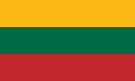 Литва́, официальное название — Лито́вская Респу́блика — государство, расположенное в Северной Европе (Прибалтика). Столица страны — Вильнюс.Площадь — 65 300 км². Протяжённость с севера на юг 280 км, а с запада на восток 370 км. Население составляет 3 054 000 человек  — по этим показателям является крупнейшим прибалтийским государством. Имеет выход к Балтийскому морю, расположена на его восточном побережье. КлиматКлимат переходный от морского к континентальному. Средняя температура зимой - 4,9 °С, летом +17 °С. Полезные ископаемые: торф, минеральные материалы, строительные материалы.Административное деление ЛитвыТерритория Литвы разделена на 10 уездов. Уезды образуют территории самоуправлений 9 городов и 43 районов. Города ЛитвыВ Литве выделяются три типа населённых пунктов: города, местечки (небольшие города) и деревни. В 2004 году насчитывалось 106 городов.Крупнейшие города:Вильнюс (Vilnius) — 537 152 жителей.Каунас (Kaunas) — 306 888 жителей.Клайпеда (Klaipėda) — 158 541 жителей.Население ЛитвыПо данным Всемирного банка на 2013−2014 годы, Литва попала в список стран мира, исчезающих быстрее всего. Потерю популяции — 28.366 поощрила быстрая эмиграция жителей, увеличившаяся смертность, уменьшающаяся рождаемость. По данным всеобщей переписи, литовцы составляют 84,16 % населения страны, поляки — 6,58 %, русские — 5,81 %, белорусы — 1,19 %, украинцы — 0,54 %.Языки ЛитвыГосударственным языком Литвы является литовский язык, один из балтийских языков, родной для 84,1 % населения Литвы.Государственный строй ЛитвыЛитва — парламентская республика, с характерными чертами президентской республики. На данный момент президентом Литовской Республики является избранная в 2009 году и переизбранная в 2014 году Даля Грибаускайте.Парламент республики — однопалатный Сейм Литовской Республики .Внутренняя политикаВ июне 2008 года парламент Литвы принял закон, уравнивающий нацистскую и советскую символику и запрещающий её использование в публичных местах: она «может восприниматься как пропаганда нацистских и коммунистических оккупационных режимов». Внешняя политикаЛитовские солдаты принимали участие в Иракской войне и до сих пор находятся в Афганистане в рамках операции НАТО.Об отношениях с Россией.На начало 2017 года заморожены все контакты между двумя странами на политическом уровне.Экономические отношенияДоля Литвы в экспорте РФ в 2010 году составила 0,9 %, в импорте — 0,4 %. Среди внешнеторговых партнеров России Литва находилась на 26-м месте (0,7 %). По данным литовской статистики, РФ являлся главным торговым партнером ЛР как по экспорту (15,6 %), так и по импорту (32,6 %). В 2012 году на Россию пришлось 32,3 % импорта и 18,6 % экспорта Литвы. После смены власти 2014 года на Украине и последовавшими за ним войной на Донбассе и присоединением Крыма к России, Литва — один из активных сторонников введения санкций Евросоюза в отношении России. На эти санкции Россия ввела эмбарго на поставку некоторых продовольственных товаров из Литвы. По итогам 2015 года — товарооборот между странами упал на 40%.В 2015 году Литва закрыла пассажирские железнодорожные маршруты Вильнюс — Санкт-Петербург и Вильнюс — Москва. В январе 2017 года Литва заявила о строительстве на границе с Калининградской областью России забора. Стоимость сооружения — 3,6 миллиона евро.Экономика ЛитвыПреимущества: успешно перешла к стабильной рыночной экономике. Низкая инфляция (1,2 %). Национальная валюта — евро.Слабые стороны: Скудная сырьевая база. Растущий дефицит баланса услуг.В 2009 году антикризисная помощь Евросоюза стала крупнейшей статьёй дохода государственного бюджета Литвы за всю историю страны. ТранспортЖелезнодорожныйЛитовские железные дороги, как и в других странах бывшего СССР, имеют широкую колею (1520 мм против 1435 мм в Западной Европе).6 февраля 2003 года начато регулярное движение поезда комбинированного транспорта «Викинг».
«Викинг» — совместный проект железных дорог Литвы, Украины и Беларуси, стивидорных компаний и портов Клайпеда, Черноморск и Одесса, соединяющий цепь морских контейнерных и контрейлерных линий Балтийского региона с аналогичной системой Чёрного, Средиземного и Каспийского морей.МорскойКлайпедский порт — крупнейший порт Литвы, связанный паромами с большинством важных городов побережья Балтийского моря.Высшее образованиеВузы Литвы делятся на государственные и негосударственные.